السيرة الذاتية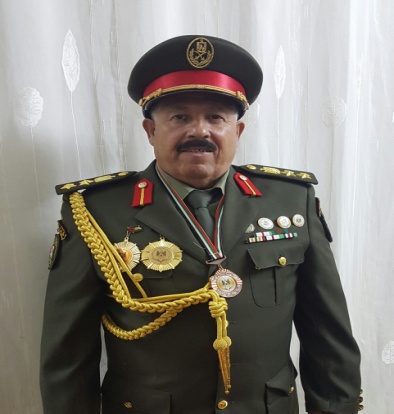 بيانات المحاضر الرتبــة: عقيد .الاســم: خالد ابرهيم خليل عتيق.السلاح: المشاة.مكان وتاريخ الميلاد:  فلسطين 4/10/1960.الحالة الاجتماعية: متزوج، وأبٌ لثلاثة أولاد وبنتان.أهم الدراسات والدورات العسكرية:1.  الأكاديمية العسكرية لمختلف الأسلحة (الكلية الحربية).2.  قادة كتائب.3.  عدة دورات متخصصة صاعقة , في الإشارة والأسلحة الخفيفة والمتوسطة والثقيلة  في جمهورية اليمن الديمقراطية الشعبية.4.بكاليوس محاسبة –كلية الاقتصاد جامعة عدن دفعة 11 5.دورات ادارة غرف العمليات تأسيسية ومتوسطة ومتقدمة 6.كبار الضباط –المشروع  الاوروبي فلسطين7.دورة اعداد مدربين محاضرين متقدمة فلسطين.8. اعداد مناهج عسكرية فلسطين  9 . والعديد من الدورات الداخلية والخارجية (متوفرة شهاداتها لدى شعبة القوى البشرية)أهم الوظائف التي شغلها: شغلت كثيرا من المواقع في عدن  وفي الوطن ومنهاقائد سرية في قوات ال 17 امن الرئاسة في جنين قائد سرية في قوات ال 17 امن الرئاسة في رام اللهقائد الكتيبة الثانية  في نابلسقائد الكتيبة الاولى في طولكرممدير غرفة العمليات المشتركة في محافظة طولكرمعضو هيئة تدريسية (محاضر في مشروع القيادات العليا) 2011-2013محاضر ومعد مناهج عسكرية في جامعة الاستقلال وما ازال  منذ 2013